	 FBLA Statement of Assurance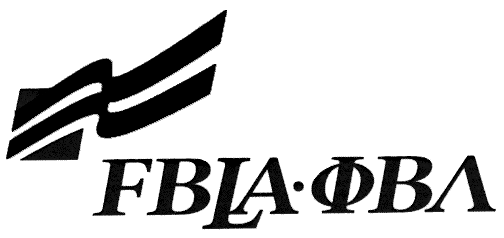 	District Event Entry Form	 Digital Video Production	Provide the complete URL for Digital Video Production.  This event will be judged online. Make sure the URL link is valid through the District Leadership Conference.KEY INFORMATIONLocal Chapter ContactI/We, the undersigned, attest that the design, creation, and implementation of the event are the original work of the above chapter member(s). I/we agree that this event may be linked, promoted, and used in any way by the national FBLA-PBL, Inc. for purposes of promoting the association. (Typed name is accepted for signature)Complete this Document Section for the Above Events if ApplicableState/District: Arkansas District III FBLAArkansas District III FBLASchool:School:Website URL Address: (where appropriate—must have full address)Website URL Address: (where appropriate—must have full address)Member(s) Name:Member(s) Name:Name:Daytime/Cell Number:Home E-mail:Name of Team MemberAdviser’s NameName of Team MemberName of Team MemberSoftware Used:Source of Information:Copyright NotationsInstructions for Running Project:Template(s) Used (source)